ПРЕПОДОБНЫЙ ДИОНИСИЙ ОЛИМПИЙСКИЙПреподобный Дионисий (XVI в.) родился в семье бедных родителей в селении Платина. Младенчество преподобного было отмечено знамением: над его колыбелью сиял Крест. С юных лет возлюбив чтение Божественных книг и молитву, святой Дионисий по смерти родителей решил принять монашество и с этой целью отправился на Святую Афонскую Гору. Там он поселился у благочестивого старца пресвитера Серафима и под его руководством стал вести подвижническую жизнь, в особенности соблюдая строгий пост. Так, вСтрастную неделю он, уходя в лес, питался одними каштанами. Вскоре его рукоположили в диакона, а затем во пресвитера.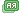 
Илия Пророк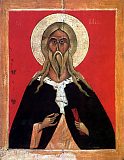 Высокая жизнь преподобного стала известной, и к нему во множестве начали приходить иноки, чтобы услышать от него слово назидания. Преподобный наставил на путь спасения и многих беззаконных людей, в том числе разбойника, хотевшего ограбить келлию святого и приведенного кротостью и мудрой беседой к глубокому покаянию. Братия Филофеевской обители, лишившись своего игумена, упросили святого Дионисия быть их настоятелем. Между иноками, однако, нашлись и недовольные его избранием, возникали распри. Ценя выше всего мир и любовь, преподобный Дионисий сложил с себя звание игумена и удалился в Веррию, а затем на Олимпийскую гору. Сюда стали стекаться к нему ревнители иночества. Дионисий построил для них келлии и церковь и вместе с ними проводил время в посте и молитве. Достигнув духовной высоты, он творил много чудес. Много раз, по молитвам преподобного, Господь карал нечестивых людей, притеснявших иноков Олимпа или нарушавших заповеди Христовы, - так тяжкой засухой и градом разорены были владения турка, изгнавшего иноков и разрушившего их обитель; падежом скота и болезнью наказан был пастух, притеснявший обитель, нападению беса подверглась, за бесстыдство, девица одного из селений. Однако все они, также по молитвам святого, получили исцеление и освобождение от бедствий, приведенные незлобивостью его к покаянию.Преподобный составил правила иноческой жизни, являясь и сам примером иноческого делания. На Олимпе он построил храм, а затем и обитель во имя пророка Божия Илии. Братии оставил предсмертный завет о иноческой жизни по Уставу Святой Горы.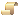 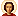 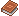 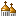 Скончался он в глубокой старости. Погребен на Олимпе, в церковном притворе устроенной им обители.